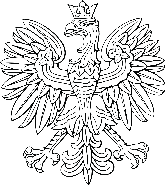 WOJEWODA ŚLĄSKIGKI.431.1.7.2023WYSTĄPIENIE POKONTROLNEz kontroli przeprowadzonej w trybie zwykłym, zgodnie z okresowym planem kontroli uzgodnionym pismem Głównego Geodety Kraju nr NG-NiK.920.58.2022 z dnia 20 lutego 2023 r., na podstawie art. 9 ust. 2, 3, 5 i 6 ustawy Prawo geodezyjne i kartograficzne.Organ zarządzający kontrolę: 	Śląski Wojewódzki Inspektor Nadzoru Geodezyjnego i Kartograficznego w Katowicach, działający w imieniu Wojewody ŚląskiegoJednostka kontrolowana: 	Urząd Miejski w Cieszynie Rynek 1. 43-400 CieszynKontrolę przeprowadzono w dniach: 	5 maja do 30 czerwca 2023 r.Zakres przedmiotowy kontroli:Prowadzenie bazy danych ewidencji gruntów i budynków, w szczególności jakość danych egib. jako podstawy do udostępniania danych (art. 21 i 24 ust. 3 pkt 4 i 5 ustawy Pgik).Proces cyfryzacji zbiorów państwowego zasobu geodezyjnego i kartograficznego i automatyzacja jego funkcjonowania:stan usług danych przestrzennych (art. 4 ust. 1c oraz 24 ust. 3 pkt 5 ustawy Pgik, §39 rozporządzenia w sprawie egib. § 15 rozporządzenia w sprawie gesut, §9 rozporządzenia w sprawie bdot oraz § 18 rozporządzenia w sprawie osnów geodezyjnych, grawimetrycznych i magnetycznych),stan cyfryzacji materiałów kartograficznych (map ewidencyjnych i map zasadniczych - art. 53b ust. 1 i 2 ustawy Pgik).stan cyfryzacji operatów (§19 rozporządzenia w sprawie zasobu),stan systemu do prowadzenia zasobu (§ 8 rozporządzenia w sprawie zasobu).stan e-usług dla wykonawców prac geodezyjnych (§ 12 ust. 1 rozporządzenia w sprawie zasobu).stan e-usług udostępniania materiałów zasobu dla obywateli (§ 12 ust. 1 rozporządzenia w sprawie zasobu),stan e-usług obsługi narad koordynacyjnych (art. 28b ust. 5a i 10 ustawy Pgik),struktura i dostosowanie baz danych (§ 16 ust. 2 rozporządzenia w sprawie gesut; § 11 ust. 1 rozporządzenia w sprawie bdot500),format wymiany danych (§ 42 ust. 1 rozporządzenia w sprawie standardów).Stan wdrożenia układu wysokościowego PL-EVRF2007-NH (§24 ust. 1 rozporządzenia w sprawie państwowego systemu odniesień przestrzennych).Kontrola podejmowanych działań w zakresie gleboznawczej klasyfikacji gruntów (§ 4 rozporządzenia w sprawie gleboznawczej klasyfikacji gruntów).Sposób wykonywania zadań z zakresu geodezji i kartografii realizowanych z wykorzystaniem dotacji z działu 710, rozdział 71012.Kontrolerzy:- Jacek Wieczorek - kierownik oddziału (kierownik zespołu kontrolerów),- Małgorzata Juszczyk - inspektor wojewódzki (członek zespołu kontrolerów).Okres objęty kontrolą:Okres kontroli: 1 stycznia 2021 r. - 30 czerwca 2023 r.dla tematu 1 - od 1 stycznia 2021 do 30 czerwca 2023 r.;dla tematu 2 i 3 - wg stanu na dzień rozpoczęcia kontroli;dla tematu 4 - od 1 stycznia 2021 r.;dla tematu 5 - za 2022 rok.Stan prawny dotyczący kontroli:Ustawa z dnia 17 maja 1989 r. Prawo geodezyjne i kartograficzne (zwana dalej ustawą Pgik) t.j. Dz.U. z 2021 r. poz. 1990 z późn. zm.Ustawa z dnia 15 lipca 201 I r. o kontroli w administracji rządowej (zwana dalej ustawą o kontroli) - t.j. Dz.U. z 2020 r. poz. 224.Ustawa z dnia 4 marca 2010 r. o infrastrukturze informacji przestrzennej (zwana dalej ustawą o IIP) - t.j. Dz.U. z 2021 r. poz. 214.Ustawa z dnia 17 lutego 2005 r. o informatyzacji działalności podmiotów realizujących zadania publiczne (zwana dalej ustawą o informatyzacji) - t.j. Dz.U. z 2023 r., poz. 57.Rozporządzenie Ministra Rozwoju, Pracy i Technologii z dnia 2 kwietnia 2021 r. w sprawie organizacji i trybu prowadzenia państwowego zasobu geodezyjnego i kartograficznego (zwane dalej rozporządzeniem w sprawie zasobu) - Dz.U. z 2021 r. poz. 820.Rozporządzenie Ministra Rozwoju, Pracy i Technologii z dnia 27 lipca 2021 r. w sprawie ewidencji gruntów i budynków (zwane dalej rozporządzeniem w sprawie egib) - Dz.U. z 2021 r. poz. 1390 z późn. zm.Rozporządzenie Ministra Rozwoju, Pracy i Technologii z dnia 23 lipca 2021 r. w sprawie geodezyjnej ewidencji sieci uzbrojenia terenu (zwane dalej rozporządzeniem w sprawie gesut) - Dz.U. z 2021 r. poz. 1374.Rozporządzenie Ministra Rozwoju, Pracy i Technologii z dnia 23 lipca 2021 r. w sprawie bazy danych obiektów topograficznych oraz mapy zasadniczej (zwane dalej rozporządzeniem w sprawie BDOT500) - Dz.U. z 2021 r. poz. 1385.Rozporządzenie Ministra Rozwoju, Pracy i Technologii z dnia 6 lipca 2021 r. w sprawie osnów geodezyjnych, grawimetrycznych i magnetycznych (zwane dalej rozporządzeniem w sprawie bdsog) - Dz.U. z 2021 r. poz. 1341.Rozporządzenie Ministra Rozwoju z dnia 18 sierpnia 2020 r. w sprawie standardów technicznych wykonywania geodezyjnych pomiarów sytuacyjnych i wysokościowych oraz opracowywania i przekazywania wyników tych pomiarów do państwowego zasobu geodezyjnego i kartograficznego (zwane dalej rozporządzeniem w sprawie standardów) - t.j. Dz.U. z 2022 r. poz. 1670.Rozporządzenie Rady Ministrów z dnia 15 października 2012 r. w sprawie państwowego systemu odniesień przestrzennych (zwane dalej rozporządzeniem w sprawie systemu odniesień) Dz.U. z 2012 r. poz. 1247 z późn. zm.Rozporządzenie Rady Ministrów z dnia 14 października 2022 r. w sprawie zintegrowanego systemu informacji o nieruchomościach (zwane dalej rozporządzeniem w sprawie ZSIN) - Dz.U. z 2022 r. poz. 2469.Rozporządzenie Ministra Spraw Wewnętrznych i Administracji z dnia 20 października 2010r. w sprawie ewidencji zbiorów i usług danych przestrzennych objętych infrastrukturą informacji przestrzennej (zwane dalej rozporządzeniem w sprawie ewidencji zbiorów i usług) - Dz.U. z 2010 r. Nr 201 poz. 1333 z późn. zm.Rozporządzenie Rady Ministrów z dnia 12 września 2012 r. w sprawie gleboznawczej klasyfikacji gruntów (zwane dalej rozporządzeniem w sprawie gleboznawczej klasyfikacji gruntów) Dz.U. z 2012 r. poz. 1246.Rozporządzenie Ministra Infrastruktury z dnia 9 listopada 2004 r. w sprawie określenia wymagań, jakim powinni odpowiadać wojewódzcy inspektorzy nadzoru geodezyjnego i kartograficznego, geodeci województw, geodeci powiatowi i geodeci gminni (zwane dalej rozporządzeniem w sprawie określeniu wymagań geodetów powiatowych) - Dz.U. z 2004 r. Nr 249 poz. 2498.Rozporządzenie Prezesa Rady Ministrów z dnia 18 stycznia 2011r. w sprawie instrukcji kancelaryjnej, jednolitych rzeczowych wykazów akt oraz instrukcji w sprawie organizacji i zakresu działania archiwów zakładowych (zwane dalej instrukcją kancelaryjną) - Dz.U. z 2011 r. Nr 14 poz. 67 z późn. zm.Rozporządzenie Parlamentu Europejskiego i Rady (UE) 2016/679 z dnia 27 kwietnia 2016 r. w sprawie ochrony osób fizycznych w związku z przetwarzaniem danych osobowych i w sprawie swobodnego przepływu takich danych oraz uchylenia dyrektywy 95/46/WE (ogólne rozporządzenie o ochronie danych) - zwane dalej RODO - Dz. U. UE. L. z 2016 r. Nr 119, str. 1 z późn. zm.Ilekroć w protokole niniejszym użyto określenia:Ośrodek, podgik - oznacza to Ośrodek Dokumentacji Geodezyjnej i Kartograficznej,egib - oznacza to operat ewidencyjny,EGiB/egib - oznacza ewidencję gruntów i budynków (kataster nieruchomości),BDOT500/bdot500 - oznacza dane obiektów topograficznych o szczegółowości zapewniającej tworzenie standardowych opracowań kartograficznych w skalach 1:500-l:5000.GESUT/gesut - oznacza geodezyjną ewidencję sieci uzbrojenia terenu,SOG/bdsog - oznacza bazę danych szczegółowych osnów geodezyjnych.Pzgik, zasób - oznacza to państwowy zasób geodezyjny i kartograficzny,ZSIN - oznacza to zintegrowany system informacji o nieruchomościach,WINGik - oznacza to Śląskiego Wojewódzkiego Inspektora Nadzoru Geodezyjnego i Kartograficznego,EZiUDP - oznacza to Ewidencję zbiorów i usług danych przestrzennych,GGK - oznacza to Głównego Geodetę Kraju,GUGiK - oznacza to Główny Urząd Geodezji i Kartografii.USTALENIA DOKONANE W TRAKCIE KONTROLIUstalenia formalno-organizacyjne.Kierownik jednostki kontrolowanej.Zgodnie z zaświadczeniem Przewodniczącej Miejskiej Komisji Wyborczej w Cieszynie z dnia 5 listopada 2018 r. Burmistrzem Miasta Cieszy na w wyborach, które odbyły się dnia 4 listopada 2018 r. wybrana została Pani Gabriela Anna Staszkiewicz. Stanowisko Burmistrza Miasta Cieszyna zostało objęte po złożeniu ślubowania na sesji Rady Miejskiej Cieszyna w dniu 22 listopada 2018 r.1a.	Porozumienie Burmistrza Miasta Cieszyna i Starosty Cieszyńskiego.Burmistrz Miasta Cieszyna zawarł porozumienie ze Starostą Cieszyńskim w sprawie powierzenia przez Starostę zadań z zakresu geodezji i kartografii na obszarze Miasta Cieszyna.Potwierdzeniem zawarcie porozumienia jest dokument WO.01118-12/10 z dnia 30 grudnia 2010 r. opublikowany w Dzienniku Urzędowym Województwa Śląskiego nr 31 z 2011r., poz. 586.Struktura organizacyjna jednostki kontrolowanej i usytuowanie geodety powiatowego.Funkcję Geodety Gminnego (Powiatowego) - Naczelnika Wydziału Geodezji Kartografii i Katastru Nieruchomości, pełni pan Robert Woźnica, zatrudniony na tym stanowisku od dnia 1 września 2022 r.Geodeta Gminny posiada uprawnienia zawodowe do wykonywania samodzielnych funkcji w dziedzinie geodezji i kartografii o numerze 17936, w zakresie 1 i 2, spełniając w tym zakresie wymagania, o których mowa w § 4 pkt 2 lit. b rozporządzeniu w sprawie wymagań, jakim powinni odpowiadać wojewódzcy inspektorzy nadzoru geodezyjnego i kartograficznego, geodeci powiatowi i geodeci gminni.W skład Wydziału Geodezji Kartografii i Katastru Nieruchomości wchodzą dwa referaty: Oddział Geodezji i Katastru Nieruchomości oraz Miejski Ośrodek Dokumentacji Geodezyjnej i Kartograficznej. Strukturę organizacyjną wydziału oraz zakres realizowanych w nim zadań rządowych z zakresu geodezji i kartografii określa § 29 Regulaminu Organizacyjnego Urzędu Miejskiego w Cieszynie - będący załącznikiem do zarządzenia nr 0050.405.2022 Burmistrza Miasta Cieszyna z dnia 27 lipca 2022r. w sprawie ogłoszenia tekstu jednolitego Regulaminu Organizacyjnego Urzędu Miejskiego w Cieszynie oraz zarządzenie nr 0050.124.2023 Burmistrza Miasta Cieszyna z dnia 1 marca 2023 r. w sprawie zmiany Regulaminu Organizacyjnego Urzędu Miejskiego w Cieszynie.Bezpośredni nadzór nad pracą Wydziału Geodezji Kartografii i Katastru Nieruchomości sprawuje Pan Przemysław Major, II Zastępca Burmistrza Miasta Cieszyna, mianowany zarządzeniem Nr 0050.800.2018 Burmistrza Miasta Cieszyna z dnia 30 listopada 2018 r. w sprawie powołania II Zastępcy Burmistrza Miasta Cieszyna.Zasoby pracownicze realizujące zadania rządowe z zakresu geodezji i kartografii.Zadania określone wart. 7d ustawy Pgik realizuje obecnie 7 osób. Struktura zatrudnienia w zakresie wykształcenia kształtuje się następująco - 4 osoby z wykształceniem wyższym geodezyjnym. 2 osoby posiadają uprawnienia zawodowe w dziedzinie geodezji i kartografii, o których mowa w art. 43 ustawy Pgik w zakresie 1 i 2.Zgodnie z informacją uzyskaną od Naczelnika Wydziału organ umożliwia i zapewnia rozwój zawodowy pracownikom Wydziału ich uczestnictwo w szkoleniach i tak:Rok 2023:Udział p. Małgorzaty Stuchlik w szkoleniu "Koordynacja usytuowania projektowanych sieci uzbrojenia terenu - obecnie i w niedalekiej perspektywie" w dniu 17 maja 2023 r.Udział p. Małgorzaty Stuchlik w szkoleniu EWMAPA (online) - obsługa baz BDOT, GESUT, EGiB w dniach 28 - 31 marca 2023 r.Udział p. Małgorzaty Stuchlik w szkoleniu online dot. opłaty skarbowej, w dniu 4 kwietnia 2023 r.Udział p. Roberta Woźnicy w konferencji podsumowującej realizację projektu "Podniesienie jakości, dostępności oraz zwiększenie wykorzystania zasobów mapowych subregionu południowego woj. śląskiego" w dniu 10 stycznia 2023 r.Rok 2022:Udział p. Andrzeja Kilisia i p. Ewy Dryś-Plinty w "Warsztatach szkoleniowych z cyklu INFO OŚRODEK" w dniach 22-23.06.2022 r.Udział p. Roberta Woźnicy i p. Ewy Dryś-Plinty w "Warsztatach szkoleniowych z cyklu INFO OŚRODEK" w dniach 19-21.10.2022 r.Udział p. Roberta Woźnicy w konferencji naukowo-technicznej - Regionalna infrastruktura informacji przestrzennej, na rzecz rozwoju społeczeństwa informacyjnego w dniu 24 czerwca 2022 r.Udział p. Ewy Dryś-Plinty w szkoleniu online na temat: Wyłączenie gruntów z produkcji rolnej i leśnej, użytki, linia brzegowa w dniu 17 października 2022 r.Rok 2021:Udział p. Anny Jaworskiej w wideoszkoleniu "Jak prowadzić rozgraniczenia nieruchomości? Podział kosztów przy rozgraniczeniach. Jak wskazać geodetę do rozgraniczenia?" w dniu 30 marca 2021 r.Udział p. Anny Jaworskiej w wideoszkoleniu "Zmiany w ewidencji miast, ulic i adresów" w dniu 30 czerwca 2021 r.Upoważnienia wydane przez organ administracji geodezyjnej i kartograficznej do działania w jego imieniu.Na podstawie pozyskanych upoważnień ustalono, że pracownicy kontrolowanej jednostki realizujący bezpośrednio zadania rządowe z zakresu geodezji i kartografii posiadają stosowne upoważnienia Burmistrza do załatwiania spraw w jego imieniu, w szczególności w zakresie:weryfikacji zbiorów danych lub innych materiałów stanowiących wyniki prac geodezyjnych lub prac kartograficznych,naliczania opłat i wystawiania dokumentu obliczania opłaty,udostępniania kopii materiałów zasobu,podpisywania wypisów z rejestru gruntów i budynków oraz zmian w egib,prowadzenia narad koordynacyjnych.Decyzje administracyjne, w zakresie zadań określonych w art. 7d ustawy Pgik, podpisuje Naczelnik Wydziału. Wszyscy pracownicy posiadają upoważnienia do przetwarzania danych osobowych w zakresie swoich obowiązków służbowych.Do dostępu do mechanizmów ZSIN (wykorzystywanych przy aktualizacji bazy PESEL) upoważnione są 3 osoby.Regulacje wewnętrzne i sposób obiegu dokumentów w zakresie prowadzenia zasobu.Zgodnie z informacją uzyskaną od Naczelnika Wydziału wszystkie wnioski wpływające obecnie do GKK dotyczące zgłoszenia prac geodezyjnych oraz zawiadomienia o przekazaniu wyników zgłoszonych prac geodezyjnych przekazywane są przez system Geoportal, funkcjonujący pod adresem: https://miastocieszyn.geoportal2.pl. Systematycznie zwiększa się ilość wniosków składanych elektronicznie (Geoportal, ePUAP), natomiast zmniejsza się liczba dokumentów składanych osobiście w Biurze Podawczym, otrzymanych za pomocą Poczty Polskiej lub poprzez firmy kurierskie dotyczące w szczególności:udostępnienia materiałów powiatowego zasobu geodezyjnego i kartograficznego;wydania wypisu lub wyrysu z operatu ewidencyjnego;wydania zaświadczenia;wniosek o skoordynowanie projektowanej sieci uzbrojenia terenu na naradę koordynacyjną;udostępniania danych z baz danych na podstawie art. 14 ustawy o IIP oraz art. 15 ustawy o informatyzacji działalności podmiotów realizujących zadania publiczne (udostępnienia danych zgromadzonych w rejestrze publicznym).Wnioski rejestrowane są w Systemie Obiegu Dokumentów eDokument firmy Rekord w Biurze Podawczym Urzędu Miejskiego w Cieszynie. Wnioski wpływające przez Geoportal są automatycznie przekazywane i rejestrowane w programie eDokument.Wpływające do GKK dokumenty są dekretowane przez Naczelnika Wydziału lub osobę go zastępującą i przekazywane w systemie do referatów w GKK, lub do poszczególnych osób. do realizacji. Dane dotyczące wpływających dokumentów pobierane są automatycznie przez program OŚRODEK, który służy do zarządzania dokumentacją pzgik, rejestracji i obsługi zgłoszeń prac geodezyjnych i kartograficznych oraz ewidencjonowania wyników tych prac, wspomagania narad koordynacyjnych, a także wystawienia Dokumentu Obliczenia Opłaty (DOO), za świadczone usługi. Program OŚRODEK zapewnia prowadzenie rejestru zgłoszeń prac geodezyjnych, ewidencji materiałów zasobu i rejestru wniosków o udostępnienie materiałów zasobu.W czasie opracowywania wpływającego wniosku wystawiany jest DOO, płatności za udostępnione materiały pzgik można dokonać: przelewem na rachunek bankowy, kartą płatniczą w terminalach w GKK, gotówka w kasie Urzędu Miejskiego. Po pobraniu opłaty przygotowywane są materiały np. do wykonania pracy geodezyjnej, wydruk mapy zasadniczej lub mapy ewidencji gruntów, wydruk wypisu lub wyrysu z ewidencji gruntów i budynków. Przygotowane dokumenty wydawane są osobiście lub wysyłane pocztą przy pomocy programu eDokument.Wykorzystanie danych referencyjnych zasobu dla potrzeb realizacji zadań innych niż zadania administracji geodezyjnej i kartograficznej.W Mieście Cieszyn dane z PZGiK, poza geodezją i kartografią wykorzystywane są m.in. do następujących zadań Burmistrza Miasta Cieszyna:prowadzenie ewidencji miejscowości ulic i adresów;wydawanie decyzji zatwierdzających podziały nieruchomości;opracowywania miejscowych planów zagospodarowania przestrzennego;wydawania decyzji ustalających warunki zabudowy i zagospodarowania przestrzennego;realizacja "uchwały krajobrazowej" o której mowa w art. 37a ustawy o planowaniu przestrzennym.W realizacji zadań Burmistrza pracownicy innych wydziałów Urzędu Miejskiego np. Wydziału Strategii i Rozwoju Miasta, Wydziału Gospodarki Nieruchomościami, Wydziału Ochrony Środowiska, korzystają z danych PZGiK poprzez system STRATEG, którego moduły obsługują bazy danych pzgik.Zapewnienie środków finansowych na realzację zadań w dziedzinie geodezji i kartografii.Na podstawie złożonych wyjaśnień ustalono, że wpływy za prowadzenie PZGiK (wpływy z udostępniania map, danych z ewidencji gruntów i budynków oraz innych materiałów i informacji z zasobów powiatowych, a także z opłat za czynności związane z prowadzeniem tych zasobów i uzgadnianiem usytuowania projektowanych sieci uzbrojenia terenu) w 2021 roku wyniosły 255 455,69 zł.W roku 2022 poniesiono wydatki na wynagrodzenia pracowników i ich pochodne w kwocie 413 801,41 zł, w tym z dotacji Starosty Cieszyńskiego 274 907,46 zł, a ze środków własnych 138 893.95 zł, na prace geodezyjne i kartograficzne 71 848.00 zł, w tym 30 000,00 zł z dotacji wojewody oraz 50 754.22 zł na inne wydatki.Ocena realizacji tematów priorytetowych.Jakość danych ewidencji gruntów i budynków (dalej zwane egib).Forma udostępniania danych w egib.Zgodnie z art. 24 ust. 3 pkt 4 i 5 ustawy Pgik Starosta (Burmistrz) udostępnia informacje zawarte w operacie ewidencyjnym w formie plików komputerowych sformatowanych zgodnie z obowiązującym standardem wymiany danych ewidencyjnych oraz usług, o których mowa w art. 9 ustawy o IIP.Z udzielonych wyjaśnień wynika, że dane zawarte w egib udostępniane są w formie dokumentu papierowego, dokumentu elektronicznego opatrzonego podpisem elektronicznym oraz w postaci plików GML, sformatowanych zgodnie z obowiązującym standardem wymiany danych ewidencyjnych.Ponadto Starosta (Burmistrz) udostępnia dane egib w formie usług WMS (w zakresie wyszukiwania i przeglądania) oraz WFS (w zakresie pobierania).Adresy usług wyszukiwania, przeglądania i pobierania:usługa WMS: https://miastocieszyn.geoportal2.pl/map/geoportal/wmsc.phpusługa WFS: https://miastocieszyn.geoportal2.pl/map/geoportal/wfs.phpTermin ujawniania danych w egib.W kontrolowanym okresie organ nie przeprowadzał modernizacji egib, tym samym zagadnienie nie podlegało kontroli.Aktualizacja egib.Zgodnie z informacją uzyskaną od Naczelnika Wydziału do aktualizacji wykorzystywane są narzędzia do komunikacji z rejestrami PESEL i REGON. Weryfikacja oznaczenia ksiąg wieczystych odbywa się w oparciu o otrzymywane dokumenty do wprowadzania zmian oraz System Elektronicznych Ksiąg Wieczystych Ministerstwa Sprawiedliwości.Aktualizacja bazy danych egib wykonywana jest niezwłocznie, w średnim terminie do 12 dni (maksymalnie nie dłużej niż 30 dni). Wykazane w raporcie zmian okresy dłuższe niż 30 dni wynikają z faktu, iż dokonanie zmiany na podstawie danego dokumentu wymagało wcześniejszego ujawnienia zmiany w księdze wieczystej. Aktualizacja wykonywana jest osobno w zakresie informacji wektorowej i osobno w zakresie informacji opisowej przez różne osoby. Zmiany te następują w okresie nie dłuższym niż 1 dzień.Modernizacja egib.W kontrolowanym okresie organ nie przeprowadzał modernizacji egib, tym samym zagadnienie nie podlegało kontroli.Automatyczna kontrola jakości egib.Na podstawie sporządzonych przez jednostkę kontrolowaną raportów z kontroli jakości bazy danych egib przy wykorzystaniu systemu informatycznego do prowadzenia pzgik oraz złożonych wyjaśnień ustalono, co następuje.Na kontrolowanym obszarze nie stwierdzono występowania:działek o obszarach niejednospójnych (składających się z więcej niż jednego poligonu);występowania nieciągłości lub nakładania się w geometrii działek;działek lub budynków bez geometrii - ujawnionych wyłącznie w części opisowej;działek lub budynków ujawnionych wyłącznie w części graficznej, dla których brak danych opisowych;nieokreślonych atrybutów punktów granicznych ISD, SPD i STB;niedozwolonych oznaczeń klas i użytków;identyfikatorów budynków, niezgodne z obecnie obowiązującą strukturą;numerów KW, niezgodnych z obecnie obowiązującą strukturą.Stwierdzono natomiast występowanie:geometrii działek o znacznych różnicach powierzchni w stosunku do powierzchni ewidencyjnej (z danych opisowych), dla których powierzchnia ewidencyjna jest różna od powierzchni geodezyjnej o więcej niż 20%. Ilość działek, dla których stwierdzono różnicę powierzchni powyżej 20% wynosi 33, co stanowi 0,2% wszystkich działek.Kontrola jakości danych egib w oparciu o raporty z zasilenia ZSIN.Zgodnie z § 8 rozporządzenia w sprawie ZSIN, które obowiązuje od 15 grudnia 2022 r., podmioty prowadzące ewidencje gruntów i budynków w terminie do 16 marca br. mają obowiązek przekazania po raz pierwszy kopie zbiorów danych ewidencji gruntów i budynków do centralnego repozytorium ZSIN kopii danych EGiB.Z udzielonych wyjaśnień wynika, że zasilenie Centralnego Repozytorium ZSIN wykonano w dniu 16 lutego 2023 r. Przekazany został kompletny zbiór danych EGiB (obszar całej JE Cieszyn) zapisany w modelu, o którym mowa w rozporządzeniu z dnia 27 lipca 2021 r. ws. ewidencji gruntów i budynków. Potwierdzenia ani raportu z zasilenia do tej pory nie otrzymano.Proces cyfryzacji zbiorów państwowego zasobu geodezyjego i kartograficznego i automatyzacja jego funkcjonowania.Stan usług danych przestrzennych.Stan usługi przeglądania danych egib.W ramach przeprowadzonych czynności, na podstawie ewidencji zbiorów i usług danych przestrzennych (EZiUDP) oraz na podstawie złożonych wyjaśnień kontrolerzy dokonali oceny stanu realizacji usługi przeglądania danych przestrzennych związanych z egib stwierdzając, że:w kontrolowanej jednostce utworzono usługę przeglądania (WMS) danych bazy EGiB,usługa została zgłoszona do EZiUDP pod adresem URL: geoportal/wmse.php,dane egib publikowane są w podziale na warstwy informacyjne zgodnie z załącznikiem nr 8 rozporządzenia w sprawie egib. Na podstawie przeprowadzonej walidacji usług WMS bazy EGiB. udostępnionym przez GUGiK oficjalnym walidatorem (https://walidator.gugik.gov.pl/app/) ustalono, iż usługa jest zgodna ze schematem aplikacyjnym i poprawnie zwraca obligatoryjne odpowiedzi opisowe, brak jedynie atrybutu GRUPA_REJESTROWA,zgodnie z wyjaśnieniami kierownika kontrolowanej jednostki usługa odzwierciedla aktualny stan bazy danych egib. Dane generowane są online z pierwotnej bazy egib.usługa wyświetla dane w serwisie www. geoportal.gov.pl oraz w oprogramowaniu QGIS, czyli spełnia warunek wyświetlania danych w standardowych narzędziach posiadających funkcje klienta WMS,zgodnie z wyjaśnieniami kierownika kontrolowanej jednostki zakres obszarowy danych udostępniany w usłudze WMS jest tożsamy z zakresem danych zawartych w bazie danych EGiB.Zbiorowi danych egib został nadany identyfikator PL.PZGiK.3532.Stan usługi pobierania danych egib.W ramach przeprowadzonych czynności na podstawie EZiUDP oraz na podstawie złożonych wyjaśnień kontrolerzy dokonali oceny stanu realizacji usługi pobierania danych przestrzennych (WFS) związanych z egib stwierdzając, że:dla danych egib utworzono zbiorczą usługę pobierania (WFS) danych bazy EGiB i BDSOG,usługa została zgłoszona do EZiUDP i znajduje się pod adresem URL: https://miastocieszyn.geoportal2.pl/map/geoportal/wfs.php,usługa udostępnia dane egib w standardowych narzędziach posiadających funkcje klienta WFS (sprawdzono w QGIS),usługa publikuje dane w podziale na warstwy informacyjne, które spełniają kryteria wyszczególnione w art. 40a ust. 2 pkt 1 lit. i, j ustawy Pgik wraz z zaleconymi przez Głównego Geodetę Kraju atrybutami: numer działki, numer obrębu, numer jednostki i data publikacji. Na podstawie przeprowadzonej walidacji usług WFS bazy EGiB, udostępnionym przez GUGiK oficjalnym walidatorem (https://walidator.gugik.gov.pl/app/) ustalono, iż usługa jest zgodna ze schematem aplikacyjnym i poprawnie zwraca odpowiedzi opisowe,usługa umożliwia pobieranie zbiorów danych dotyczących działek ewidencyjnych oraz budynków w pełnym zakresie, o którym mowa w art. 40a ust. 2 pkt 1 lit. i, j ustawy Pgik.zgodnie z wyjaśnieniami kierownika kontrolowanej jednostki zakres danych (geometria i atrybuty) udostępnianych w usłudze WFS jest tożsamy z zakresem danych udostępnianych w usłudze WMS.zakres obszarowy danych udostępniany w usłudze WFS jest tożsamy z zakresem danych zawartych w bazie danych EGiB.Stan usługi przeglądania danych bdsog.Na podstawie EZiUDP oraz na podstawie złożonych wyjaśnień dokonano oceny stanu realizacji usługi przeglądania danych przestrzennych związanych z bdsog stwierdzając, że:dla danych bdsog utworzono usługę przeglądania (WMS),usługa została zgłoszona do EZiUDP pod adresem URL: https://miastocieszyn.geoportal2.pl/map/geoportal/wmso.php,dane bdsog publikowane są w podziale na warstwy informacyjne zgodnie z załącznikiem nr 2 rozporządzenia w sprawie bdsog. Na podstawie przeprowadzonej walidacji usług WMS bazy BDSOG. udostępnionym przez GUGiK oficjalnym walidatorem (https://walidato.gugik.gov.pl/app) ustalono, iż usługa jest zgodna ze schematem aplikacyjnym i poprawnie zwraca odpowiedzi opisowe atrybutów obligatoryjnych,zgodnie z wyjaśnieniami kierownika kontrolowanej jednostki usługa odzwierciedla aktualny stan bazy danych BDSOG, dane generowane są online z pierwotnej bazy bdsog,usługa wyświetla dane w standardowych narzędziach posiadających funkcje klienta WMS (www.geoportal.gov.pl).Zbiorowi danych BDSOG został nadany identyfikator PL.PZGiK.5680.Stan usługi pobierania danych bdsog.Na podstawie złożonych wyjaśnień i EZiUDP dokonano oceny stanu realizacji usługi pobierania danych przestrzennych związanych z bdsog stwierdzając, że:dla danych egib utworzono zbiorczą usługę pobierania (WFS) danych bazy EGiB i BDSOG,usługa została zgłoszona do EZiUDP (identyfikator PL.PZGiK.5680c) i znajduje się pod adresem https://miestocieszyn.geoportal2.pl/map/geoportal/wfs.php,usługa udostępnia dane bazy BDSOG. sprawdzono w oprogramowaniu QGIS,dane publikowane są w podziale na właściwe warstwy informacyjne. Na podstawie przeprowadzonej walidacji usług WFS bazy BDSOG, udostępnionym przez GUGiK oficjalnym walidatorem (https://walidator.gugik.gov.pl/app/) ustalono, że usługa jest zgodna ze schematem aplikacyjnym i poprawnie zwraca odpowiedzi opisowe atrybutów obligatoryjnych,usługa umożliwia pobieranie zbiorów danych dotyczących punktów szczegółowej osnowy geodezyjnej, o których mowa w art. 40a ust. 2 pkt 1 lit. g ustawy Pgik,zgodnie z wyjaśnieniami kierownika kontrolowanej jednostki zakres danych udostępnianych w usłudze WFS jest tożsamy z zakresem danych udostępnianych w usłudze WMS,usługa nie publikuje adresu URL pozwalającego pobrać i wyświetlić plik graficzny zawierający opis topograficzny.Stan usługi przeglądania danych gesut.Na podstawie złożonych wyjaśnień oraz EZiUDP kontrolerzy dokonali oceny stanu realizacji usługi przeglądania danych przestrzennych związany ch z gesut stwierdzając, że:dla danych gesut utworzono usługę przeglądania (WMS),usługa została zgłoszona do EZiUDP pod adresem URL: https://miastocieszyn.geoportal2.pl/map/geoportal/wmsg.php,dane publikowane są w podziale na warstwy informacyjne wyszczególnione w załączniku nr 3 do rozporządzenia w sprawie gesut. Ponadto usługa publikuje dane sieci projektowanych (na warstwie dodatkowej "Sieci projektowane"). Na podstawie przeprowadzonej walidacji usług WMS bazy GESUT, udostępnionym przez GUGiK oficjalnym walidatorem (https://walidator.gugik.gov.pl/app/) ustalono, iż usługa jest zgodna ze schematem aplikacyjnym. Jednak po sprawdzeniu wybranych obiektów w geoportalu krajowym stwierdzono, że usługa nie wyświetla informacji: NAZWA_OBIEKTU, ID_IPP oraz ETYKIETA.zgodnie z wyjaśnieniami kierownika kontrolowanej jednostki usługa odzwierciedla aktualny stan bazy danych gesut. dane generowane są online z pierwotnej bazy gesut.usługa wyświetla dane w standardowych narzędziach posiadających funkcje klienta WMS, sprawdzono w geoportalu krajowym (www.geoportal.gov.pl).Zbiorowi danych GESUT został nadany identyfikator PL.PZGiK.5636.Stan usługi pobierania danych gesut.Ze złożonych wyjaśnień wynika, że dla danych gesut nie utworzono usługi pobierania (WFS).Stan usługi przeglądania danych BDOT500.Na podstawie złożonych wyjaśnień oraz EZiUDP kontrolerzy dokonali oceny stanu realizacji usługi przeglądania danych przestrzennych związanych z bdot500 stwierdzając, że:dla danych bdot500 utworzono usługę przeglądania (WMS),usługa została zgłoszona do EZiUDP pod adresem URL: https:/miastocieszyn.geoportal2.pl/map/geoportal/wms.php,dane publikowane są w podziale na warstwy informacyjne wyszczególnione w załączniku nr 3 do rozporządzenia w sprawie bdot500. Usługa prawidłowo zwraca informacje opisowe obiektów. Na podstawie przeprowadzonej walidacji usług WMS bazy BDOT500, udostępnionym przez GUGiK oficjalnym walidatorem (https://walidator.gugik.gov.pl/app/) ustalono, iż usługa jest zgodna ze schematem aplikacyjnym,zgodnie z wyjaśnieniami kierownika kontrolowanej jednostki usługa odzwierciedla aktualny stan bazy danych bdot500, dane generowane są online z pierwotnej bazy BDOT500,usługa wyświetla dane w standardowych narzędziach posiadających funkcje klienta WMS, sprawdzono geoportalu krajowym (www.geoportal.gov.pl).Zbiorowi danych BDOT500 został nadany identyfikator PL.PZGiK.6474.W kontrolowanej jednostce nie utworzono usługi pobierania danych gesut. Zgodnie ze wskazaniem Głównego Geodety Kraju (pismo adresowane do Starostów, z dnia 4 października 2022 r. KN-IRP.82.629.2022), dane te powinny zostać udostępnione w sposób niepubliczny (dostępny dla określonych użytkowników). Schemat aplikacyjny xsd do rozporządzenia w sprawie gesut został opublikowany w dniu 14 grudnia 2022 r. pod adresem http://www.gugik.gov.pl/bip/prawo/schematv-aplikacyine.Stan cyfryzacji materiałów kartograficznych (map).Stopień cyfryzacji materiałów kartograficznych - analogowych map zasadniczych.Nie dotyczy. Kontrolowana jednostka w pełnym obszarze prowadzi numeryczną mapę zasadniczą.Stopień cyfryzacji materiałów kartograficznych analogowych map ewidencyjnych. Nie dotyczy. Kontrolowana jednostka w pełnym obszarze prowadzi numeryczną mapę ewidencyjną.Stopień wykorzystywania map rastrowych.Nie dotyczy - kontrolowana jednostka przeprowadziła pełną cyfryzację map zasadniczych i ewidencyjnych i nie prowadzi mapy rastrowej.Stan cyfryzacji operatów.Stopień cyfryzacji operatów archiwalnych.Zgodnie z § 19 rozporządzenia w sprawie zasobu materiały zasobu w postaci nieelektronicznej przyjęte do zasobu przed wejściem w życie rozporządzenia przetwarza się sukcesywnie do postaci dokumentów elektronicznych nie dłużej niż do dnia 31 grudnia 2022 r.Na podstawie uzyskanych wyjaśnień ustalono, że kontrolowana jednostka nie zakończyła procesu cyfryzacji archiwalnych operatów technicznych przyjętych do zasobu przed 31.05.2021 r. Do dnia 31.05.2021 roku przyjęto do pzgik 18159 operatów, szacunkowy procentowy stopień cyfryzacji wynosi na 25%.Planowany termin zakończenia cyfryzacji operatów przyjętych do pzgik został określony na 31.12.2026 r.Stan systemu do prowadzenia zasobu.Wdrożenie systemu do prowadzenia zasobu.Z pozyskanych wyjaśnień wynika, iż w kontrolowanej jednostce do prowadzenia powiatowego zasobu geodezyjnego i kartograficznego wdrożono system teleinformatyczny do prowadzenia pzgik, składający się z następujących modułów:EWMAPA - system grafiki komputerowej umożliwiający prowadzenie graficznych baz danych bdot500, gesut i egib (część graficzna),EWOPIS - narzędzie do prowadzenia części opisowej egib,REJCEN - narzędzie do prowadzenia rejestru cen i wartości nieruchomości,BANK OSNÓW - narzędzie do bieżącego prowadzenia oraz aktualizacji części opisowej osnowy geodezyjnej wraz z tekstowymi lub rastrowymi opisami topograficznymi,OŚRODEK - narzędzie do gromadzenia i prowadzenia zasobu geodezyjnego i kartograficznego, służące m.in. do rejestracji i obsługi zgłoszeń prac geodezyjnych, rejestracji wniosków o udostępnienie danych, wspomagania obsługi narad koordynacyjnych, wystawiania dokumentów obliczenia opłaty, wystawiania licencji,oraz portal internetowy GEOPORTAL MIASTA CIESZYNAWdrożony system teleinformatyczny do prowadzenia zasobu spełnia wymogi § 8 rozporządzenia w sprawie zasobu.Portal do udostępnienia danych.Kontrolowana jednostka posiada portal do udostępniania danych dotyczących materiałów zasobu w postaci e-usług pod adresem https://miastocieszyn.geoportal2.pl/ - geoportal w technologii firmy GEOBID.Portal ten umożliwia m.in.:przeglądanie i pobieranie danych egib oraz bdsog w zakresie wynikającym z obowiązujących przepisów,przeglądanie i pobieranie materiałów oraz zbiorów danych pzgik przez wykonawców prac geodezyjnych w ramach obsługi zgłoszenia pracy geodezyjnej,zamawianie i pobieranie materiałów zasobu przez obywateli.Bezpieczeństwo danych.Na podstawie pozyskanych wyjaśnień ustalono, że kopia bezpieczeństwa baz danych zasobu geodezyjnego i kartograficznego wykonywana jest codziennie, automatycznie, po godzinach pracy Urzędu z serwera produkcyjnego naprzemiennie na dwa niezależne serwery NAS w dwóch lokalizacjach (Ratusz, Rynek 1 - główna lokalizacja Urzędu Miejskiego w Cieszynie i Kochanowskiego 14 - druga siedziba Urzędu Miejskiego, w zabezpieczonych pomieszczeniach pod względem fizycznym, organizacyjnym i środowiskowym). Przechowywane są kopie z kilku ostatnich dni oraz przez dłuższy czas przynajmniej jedna kopia z miesiąca (w tym również na zewnętrznych szyfrowanych dyskach twardych).Archiwizacja danych (wyłączanie materiałów z zasobu).Na podstawie pozyskanych wyjaśnień ustalono, że kontrolowany organ nie powołał komisji przeprowadzającej ocenę przydatności materiałów zasobu, gdyż w jego ocenie nie było takiej potrzeby.Stan e-usług dla wykonawców prac geodezyjnych.Możliwość zgłaszania prac geodezyjnych elektronicznie.Zgodnie z § 12 ust. 1 rozporządzenia w sprawie zasobu organ prowadzący zasób udostępnia kopie materiałów zasobu w postaci elektronicznej, w szczególności z wykorzystaniem usług sieciowych tego organu lub jego portalu internetowego. Udostępnienie materiałów zasobu odbywa się na podstawie wniosku albo zgłoszenia prac geodezyjnych lub jego uzupełnienia (§ 12 ust. 2 ww. rozporządzenia).Na podstawie udzielonych wyjaśnień ustalono, że wdrożony w kontrolowanej jednostce system teleinformatyczny do prowadzenia pzgik w trybie chronionym zapewnia usługę zgłaszania prac geodezyjnych. W kontrolowanej jednostce do prowadzenia powiatowego zasobu geodezyjnego i kartograficznego wykorzystywany jest system teleinformatyczny Ośrodek firmy GEOBID umożliwiając m.in.:automatyczne dokonywanie opłat wynikających z DOO za pomocą płatności elektronicznych,udostępnienie danych do zgłoszenia, poprzez moduł "Obsługa wykonawcy prac geodezyjnych", jednak, jak wyjaśnił Geodeta Powiatowy, z uwagi na konieczność sprawdzenia udostępnianych danych nie następuje to w trybie automatycznym,przeglądanie treści operatów technicznych bez konieczności ich pobierania,Rejestr nie umożliwia wprowadzanie prac niepodlegających zgłoszeniu.Udział zgłoszeń elektronicznych.Z udzielonych wyjaśnień wynika, iż w okresie objętym kontrolą procentowy udział zgłoszeń prac geodezyjnych i kartograficznych dokonanych za pomocą e-usługi w stosunku do wszystkich zgłoszeń wynosi 90%.Przekazywanie wyników prac geodezyjnych elektronicznie.Na podstawie udzielonych wyjaśnień ustalono, że wdrożony w kontrolowanej jednostce dedykowany serwis internetowy w ramach e-usług umożliwia przekazywanie wyników prac geodezyjnych oraz zapewnia wykonawcy pracy dostęp do wyniku weryfikacji. Wynik weryfikacji wraz z protokołem weryfikacji dostępny jest w systemie. Protokół weryfikacji sporządzony jest w formacie podpisanego elektronicznie pliku PDF, który jest dostępny dla wykonawcy w systemie, od razu po jego sporządzeniu.Przyjmowanie operatu do zasobu.Z pozyskanych wyjaśnień wynika, że przyjęcie operatu elektronicznego do pzgik po uzyskaniu pozytywnego wyniku weryfikacji nie następuje automatycznie. Na podstawie sporządzonego wykazu prac geodezyjnych przekazanych do zasobu z okresu od 1.01.2023 r. do dnia rozpoczęcia kontroli ustalono, że do zasobu przyjęto 215 prac. Stwierdzono, że w 37% przypadków przyjęcie operatu do zasobu nastąpiło w tym samy dniu co data pozytywnego wyniku weryfikacji, w 59% przypadków do 3 dni roboczych, a w 4% przypadków powyżej 3 dni roboczych - w tym maksymalnie w 22 dniu (w jednym przypadku). Pozytywnie zweryfikowany operat techniczny jest wpisywany do ewidencji materiałów tego zasobu i automatycznie udostępniany innym wykonawcom prac geodezyjnych.Stan e-usług udostępniania materiałów zasobu dla obywateli.Składanie wniosków o udostępnianie danych elektronicznie.Z udzielonych wyjaśnień wynika, że funkcjonujący w kontrolowanej jednostce portal internetowy umożliwia złożenie wniosku o udostępnienie materiałów w postaci elektronicznej poprzez Geoportal miasta Cieszyna pod adresem www.miastocieszyn.geoportal2.pl. Zamówienie i pobieranie materiałów przez obywateli wymaga logowania do Panelu Wnioskodawcy na zarejestrowane wcześniej konto. Złożenie wniosku o udostępnienie materiałów zasobu zawierających dane bazy EGiB wymaga dokonania pełnej autoryzacji poprzez ePUAP. Składając wniosek, w wybranym z listy formularzu, automatycznie podpowiadają się dane osobowe zalogowanego użytkownika.Obsługa wniosków o udostępnienie materiałów zasobu, niezawierających danych osobowych, odbywa się automatycznie, po zarejestrowaniu opłaty. Natomiast w przypadku wniosków o udostępnienie materiałów zawierających dane podmiotów, badana jest zasadność udostępnienia materiałów zgodnie z art. 24 ust. 5 Pgik, ewentualnie ustalana jest konieczność uzupełnienia wniosku lub wysyłana informacja o braku możliwości jego realizacji.Portal umożliwia dokonanie opłaty drogą elektroniczną za pośrednictwem serwisu PayByNet. Można również wnosić opłatę przelewem tradycyjnym.Stan e-usług obsługi narad koordynacyjnych.Wdrożenie obsługi narad koordynacyjnych za pomocą środków komunikacji elektronicznej.Na podstawie złożonych wyjaśnień i pozyskanych dokumentów ustalono, że w kontrolowanej jednostce wdrożony został system obsługi elektronicznej narad koordynacyjnych oparty na rozwiązaniach firmy GEOBID. Funkcjonalność systemu pozwala na elektroniczną obsługę zarówno narad jak i przedkładanych na naradę wniosków.Pierwszą naradę koordynacyjną z wykorzystaniem środków komunikacji elektronicznej przeprowadzono 17 kwietnia 2023 r. W okresie od 1 stycznia 2022 r. przeprowadzono 47 narad na których skoordynowano 100 projektów, w tym 5 narad przeprowadzono w pełni w postaci elektronicznej.System w module "Internetowe narady koordynacyjne - ZUD" umożliwia prezentowanie danych dotyczących obiektów projektowanych i przeglądanie projektu na tle danych zasobu. Ponadto zapewnia narzędzia do dokonywania pomiarów odległości między istniejącymi i projektowanymi obiektami. Do systemu można wczytywać obiekty projektowane w formacie dxf (także bez konieczności logowania - w trybie publicznym) i dokonywania pomiarów. Projektant ma wgląd w przebieg procesu uzgodnień oraz ma możliwość wnoszenia korekt wynikających z uwag gestorów sieci.Wnioski w formie papierowej składane są na biurze podawczym, gdzie dokumentacja jest skanowana, wprowadzana do programu e-Dokument i przesyłana do systemu dziedzinowego (program Ośrodek). Nadawany jest kolejny numer wniosku o naradę koordynacyjną i wniosek trafia na naradę elektroniczną. Mapa z projektowaną siecią jest skanowana i dołączana do modułu Ośrodek przez pracownika prowadzącego naradę. Wymagany plik z przebiegiem projektowanej sieci w formacie dxf wysyłany jest za pośrednictwem poczty elektronicznej. Po zakończeniu narady automatycznie wygenerowany protokół jest podpisywany elektronicznie przez przewodniczącego tej narady i dostarczany wnioskodawcy za pośrednictwem poczty elektronicznej. Natomiast mapa z przebiegiem projektowanej sieci, która została dołączona do wniosku w postaci papierowej otrzymuje pieczątkę z informacją, że była przedmiotem narady koordynacyjnej przeprowadzonej za pomocą środków komunikacji elektronicznej i w postaci papierowej jest odbierana przez wnioskodawcę.Wnioski w postaci elektronicznej są składane przez Geoportal, po zalogowaniu na zarejestrowane wcześniej konto. Wymiana informacji odbywa się za pośrednictwem komunikatora, który jest dostępny zarówno w programie Ośrodek, jak i w Geoportalu. Tam pojawiają się też wszelkie komunikaty systemowe (np. dodano nowy plik. przesłano potwierdzenie zapłaty) oraz udostępniana jest informacja o pojawieniu się protokołu z narady. Protokół z narady generowany jest automatycznie po jej zakończeniu.Po zakończeniu narady obiekty projektowane wprowadzane są do bazy przez upoważnionego pracownika.Poprawność prowadzenia narad.Zgodnie z art. 28b ust. 5 ustawy Pgik termin narady koordynacyjnej starosta wyznacza na dzień przypadający nie później niż po upływie 14 dni od dnia otrzymania od inwestora lub projektanta planu sytuacyjnego. Natomiast w myśl art. 28b ust. 5a ww. ustawy w przypadku gdy narada koordynacyjna ma zostać przeprowadzona za pomocą środków komunikacji elektronicznej zamiast terminu narady, o którym mowa w ust. 5, starosta wyznacza termin jej zakończenia, który nie może być krótszy niż 5 dni roboczych i dłuższy niż 10 dni roboczych od dnia dokonania zawiadomienia podmiotów, o których mowa w ust. 3 ww. art. 28 (wnioskodawców, podmiotów władających sieciami uzbrojenia terenu, odpowiednio wójtów, burmistrzów i prezydentów miast, na obszarze właściwości których mają być sytuowane projektowane sieci uzbrojenia terenu oraz innych podmiotów, które mogą być zainteresowane rezultatami narady koordynacyjnej).Ze złożonych wyjaśnień wynika, że w programie Ośrodek (moduł ZUD) został utworzony zespół uzgadniający składający się z instytucji, które będą brały udział w naradzie koordynacyjnej. Lista tych instytucji jest przypisana do każdego wniosku o skoordynowanie. Po utworzeniu w systemie narady koordynacyjnej (tj. ustalenie daty narady, terminu uzgadniania od-do) i podłączeniu do niej wniosków, które będą koordynowane, system, kilka minut po rozpoczęciu narady, automatycznie za pośrednictwem poczty elektronicznej zawiadamia zainteresowane podmioty.Na podstawie wybranych protokołów z 5 narad koordynacyjnych przeprowadzonych za pomocą środków komunikacji elektronicznej i dokumentacji do nich dołączonych ustalono, że:Burmistrz Miasta Cieszyna zachował terminy, o którym mowa w art. 28b ust. 5 ustawy Pgik, poza jednym odosobnionym przypadkiem, w którym wyznaczony termin zakończenia narady był krótszy niż 5 dni roboczych od dnia dokonania zawiadomienia podmiotów, o których mowa w ww. ust. 3.kontrolowany organ w sposób zgodny z zapisami art. 28b ust. 9 i 10 ww. ustawy sporządza protokoły z narad koordynacyjnych za wyjątkiem pozostawienia pustego pola w przypadku podmiotów nieobecnych należycie zawiadomionych o miejscu i terminie jej przeprowadzenia. Zgodnie z art. 28ba. nieobecność na naradzie koordynacyjnej podmiotu należycie zawiadomionego o jej miejscu i terminie nie stanowi przeszkody do jej przeprowadzenia. Przyjmuje się, że podmiot ten nie składa zastrzeżeń do usytuowania projektowanej sieci uzbrojenia terenu, co powinno znaleźć odzwierciedlenie w protokole,protokoły nie zawierają uwag niezwiązanych z projektowanym przebiegiem sieci będącym przedmiotem wniosku.Struktura i dostosowanie baz danych.Struktura i dostosowanie bazy danych GESUT.Na podstawie złożonych wyjaśnień ustalono, że powiatową bazę gesut dostosowano do przepisów rozporządzenia w sprawie gesut (§ 16 ust. 2 rozporządzenia w sprawie gesut), z uwzględnieniem wdrożonego układu wysokościowego PL-EVRF2007-NH.Struktura i dostosowanie bazy danych BDOT500.Na podstawie złożonych wyjaśnień ustalono, że powiatową bazę danych bdot500 dostosowano do przepisów rozporządzenia z dnia 23 lipca 2021 r. w sprawie bdot500 (§ 11 ust. 1 rozporządzenia w sprawie bdot500), z uwzględnieniem wdrożonego układu wysokościowego PL-EVRF2007-NH.Format wymiany danych.Format wymiany danych pomiędzy ośrodkami dokumentacji geodezyjnej i kartograficznej a wykonawcami prac geodezyjnych.Ze złożonych wyjaśnień wynika, że dane do aktualizacja baz danych wykonawcy prac geodezyjnych przekazują w formacie gml, zgodnie z § 42 ust. 1 rozporządzenia w sprawie standardów.Proces wdrożenia układu wysokościowego PL-EVRF2007-NH.Na terenie Miasta Cieszyn obowiązującym układem wysokościowym jest układ PL-EVRF2007-NH.Termin zakończenia prac dotyczących osnowy. Prace w zakresie osnowy zakończono dnia 1 lutego 2023 roku.Termin zakończenia prac dotyczących baz danych. Prace w zakresie baz danych zakończono dnia 1 lutego 2023 roku.Kontrola podejmowanych działań w zakresie gleboznawczej klasyfikacji gruntów.W okresie kontroli nie zostało przeprowadzone żadne postępowanie w zakresie gleboznawczej klasyfikacji gruntów zarówno na wniosek jak i z urzędu.Sposób wykonywania zadań z zakresu geodezji i kartografii realizowanych z wykorzystaniem dotacji z działu 710, rozdział 71012 (za rok 2022).Zgodnie z informacją Naczelnika Wydziału w 2022 roku decyzją Wojewody Śląskiego nr FBI.3111.79.5.2022 z dnia 15 marca 2022 r., została przyznana dotacja w kwocie 30 000,00 zł, na dostosowanie szczegółowej wysokościowej osnowy geodezyjnej na terenie miasta Cieszyna do układu wysokościowego PL-EVRF2007-NH. Zadanie zostało wykonane w terminie, a kwota wydatkowana.WNIOSKIDziałania organu w zakresie:Ustaleń formalno-organizacyjnych.Struktury organizacyjnej jednostki kontrolowanej i usytuowania Geodety Powiatowego (Gminnego) oraz spełnienia przez Geodetę Powiatowego wymagań formalnych do pełnienia swojej funkcji - kontrolerzy ocenili pozytywnie.Zasobów pracowniczych realizujących zadania rządowe z zakresu geodezji i kartografii - kontrolerzy ocenili pozytywnie.Upoważnień wydanych przez organ administracji geodezyjnej i kartograficznej do działania w jego imieniu - kontrolerzy ocenili pozytywnie.Zapewnienia środków finansowych na realizację zadań w dziedzinie geodezji i kartografii - kontrolerzy ocenili pozytywnie.Realizacji tematów priorytetowych.Jakości danych ewidencji gruntów i budynków.Formy udostępniania danych w egib - kontrolerzy ocenili pozytywnie. Burmistrz Miasta Cieszyna zgodnie z zapisami art. 24 ust. 3 pkt 5 ustawy Pgik udostępnia informacje zawarte w operacie ewidencyjnym w formie plików komputerowych i usług.Terminów ujawniania danych w egib - kontrolerzy nie oceniali. W kontrolowanym okresie organ nie przeprowadzał modernizacji egib.Aktualizacji egib - kontrolerzy ocenili pozytywnie. Do aktualizacji bazy EGiB wykorzystywane są narzędzia udostępnione przez GUGiK do komunikacji z EKW, PESEL i REGON. Zmiany wpisywane do operatu ewidencyjnego, dokonywane przez dwóch operatorów, wykonywane są niezwłocznie.Modernizacji egib - kontrolerzy nie oceniali. W kontrolowanym okresie organ nie przeprowadzał modernizacji egib.Automatycznej kontroli jakości egib - kontrolerzy ocenili pozytywnie.Kontroli jakości danych egib w oparciu o raporty z zasilenia ZSIN - kontrolerzy ocenili pozytywnie.Procesu cyfryzacji zbiorów państwowego zasobu geodezyjnego i kartograficznego i automatyzacji jego funkcjonowania.Stanu usług danych przestrzennych - dla poszczególnych zagadnień kontrolerzy ocenili w następujący sposób:Stanu usługi przeglądania danych egib - kontrolerzy ocenili pozytywnie z uchybieniami z uwagi braku publikacji atrybutu GRUPA_REJESTROWA, który zgodnie ze schematem aplikacyjnym zawartym w załączniku nr 8 do rozporządzenia egib jest obligatoryjny.Stanu usługi pobierania danych egib kontrolerzy ocenili pozytywnie. Burmistrz Miasta Cieszyna prawidłowo realizuje usługę pobierania danych egib (WFS).Stanu usługi przeglądania danych bdsog - kontrolerzy ocenili pozytywnie. Burmistrz Miasta Cieszyna prawidłowo realizuje usługę przeglądania danych bdsog (WMS).Stanu usługi pobierania danych bdsog - kontrolerzy ocenili pozytywnie. Burmistrz Miasta Cieszyna prawidłowo realizuje usługę pobierania danych bdsog (WFS).Stanu usługi przeglądania danych gesut - kontrolerzy ocenili pozytywnie z uchybieniami, gdyż mimo pozytywnego wyniku walidacji, usługa nie wyświetla informacji: NAZWA_OBIEKTU, ID_IPP oraz ETYKIETA, które zgodnie z załącznikiem nr 3 do rozporządzenia w sprawie gesut są atrybutami obligatoryjnymi.Stanu usługi pobierania danych gesut - kontrolerzy ocenili negatywnie. Kontrolowana jednostka nie utworzyła usługi pobierania danych gesut (WFS). Dane te powinny zostać udostępnione w sposób niepubliczny zgodnie ze schemat aplikacyjnym do rozporządzenia w sprawie gesut.Stanu usługi przeglądania danych bdot500 - kontrolerzy ocenili pozytywnie. Burmistrz Miasta Cieszyna prawidłowo realizuje usługę przeglądania danych bdot500 (WMS).Stanu cyfryzacji materiałów kartograficznych (analogowych map zasadniczych, analogowych map ewidencyjnych, map rastrowych) - kontrolerzy nie oceniali, z uwagi na fakt, iż w kontrolowanej jednostce nie prowadzi się już mapy zasadniczej i ewidencyjnej w formie analogowej.Stanu cyfryzacji operatów archiwalnych - kontrolerzy ocenili negatywnie, z uwagi na obecny stopień zaawansowania cyfryzacji operatów archiwalnych na poziomie 25% oraz zadeklarowany termin zakończenia pełnej cyfryzacji materiałów archiwalnych do dnia 31 grudnia 2026 r. Zgodnie z § 19 rozporządzenia w sprawie zasobu materiały zasobu w postaci nieelektronicznej przyjęte do państwowego zasobu geodezyjnego i kartograficznego przed wejściem w życie rozporządzenia (tj. do dnia 31 maja 2021 r.) przetwarza się sukcesywnie do postaci dokumentów elektronicznych nie dłużej niż do dnia 31 grudnia 2022 r.Stanu systemu do prowadzenia zasobu - dla poszczególnych zagadnień kontrolerzy ocenili w następujący sposób:Wdrożenia systemu do prowadzenia zasobu - kontrolerzy ocenili pozytywnie. System teleinformatyczny do prowadzenia zasobu został wdrożony w pełnej funkcjonalności.Portal do udostępnienia danych - kontrolerzy ocenili pozytywnie. Jednostka kontrolowana posiada swój własny portal do prezentowania danych przestrzennych wraz z dedykowanymi aplikacjami, umożliwiającymi m.in. zakup materiałów poprzez e-usługi.Bezpieczeństwa danych - kontrolerzy ocenili pozytywnie. Częstotliwość wykonywania kopii bezpieczeństwa i sposób ich przechowywania zapewnia bezpieczeństwo danych, zgodnie zapisami § 11 rozporządzenia w sprawie zasobu.Archiwizacji danych (wyłączania materiałów zasobu) - kontrolerzy ocenili negatywnie. Burmistrz Miasta Cieszyna nie wypełnił obowiązku wynikającego z § 14 rozporządzenia w sprawie zasobu i nic powołał komisji, która raz w roku przeprowadza ocenę przydatności materiałów zasobu.Stanu e-usług dla wykonawców prac geodezyjnych - kontrolerzy ocenili pozytywnie z uchybieniami. W kontrolowanej jednostce wdrożono dedykowany moduł w portalu internetowym do obsługi wykonawców prac geodezyjnych, jednakże nie umożliwia on rejestracji prac wykonywanych na zamówienie organu Służby Geodezyjnej i Kartograficznej, które zgodnie z art. 12 ust. 3 lit. l ustawy Pgik nie podlegają zgłoszeniu.Stanu e-usług udostępniania materiałów zasobu dla obywateli (składania wniosków o udostępnianie danych elektronicznie) - kontrolerzy ocenili pozytywnie. Wdrożony w kontrolowanej jednostce system teleinformacyjny umożliwia udostępnienie materiałów zasobu w postaci elektronicznej (po złożeniu odpowiednich wniosków).Stanu e-usług obsługi narad koordynacyjnych - kontrolerzy ocenili pozytywnie. Kontrolowana jednostka wdrożyła w pełni elektroniczne narzędzie do prowadzenia narad koordynacyjnych sieci uzbrojenia terenu w postaci e-usługi, które prowadzone są w sposób zgodny z zapisami ustawy Pgik.Struktury i dostosowanie baz danych - kontrolerzy ocenili pozytywnie. Struktura baz danych GESUT i BDOT500 jest zgodna z obowiązującymi standardami. Bazy te zostały dostosowane do obowiązujących przepisów.Formatu wymiany danych - kontrolerzy ocenili pozytywnie. W kontrolowanej jednostce dane do aktualizacji baz danych zasobu są sporządzane w obowiązującym od dnia 1 stycznia 2023 r. formacie gml.Procesu wdrożenia układu wysokościowego - kontrolerzy ocenili pozytywnie. Obowiązującym układem wysokościowym na terenie Miasta Cieszyn jest układ PL-EVRF2007-NH.Procedury przeprowadzania gleboznawczej klasyfikacji gruntów - kontrolerzy nie oceniali. W kontrolowanym okresie organ nie prowadził postępowali w tym zakresie.Sposobu wykonywania zadań z zakresu geodezji i kartografii realizowanych z wykorzystaniem dotacji z działu 710, rozdział 71012 (za rok 2022) - kontrolerzy ocenili pozytywnie.Ogólna ocena dotycząca działalności jednostki kontrolowanejOgólna ocena dotycząca działalności Burmistrza Cieszyna wykonującego zadania z zakresu administracji rządowej w kontrolowanym obszarze - pozytywna, pomimo stwierdzonych nieprawidłowościZaleceniaNależy niezwłocznie podjąć działania mające na celu utworzenie usługi pobierania danych gesut (WFS). Dane te powinny zostać udostępnione w sposób niepubliczny zgodnie ze schematem aplikacyjnym do rozporządzenia w sprawie gesut.Należy podjąć działania mające na celu zakończenie procesu cyfryzacji operatów archiwalnych, zgodnie z § 19 rozporządzenia w sprawie zasobu.Należy powołać komisję, ds. wyłączania materiałów zasobu, która nie rzadziej niż raz w roku będzie przeprowadzać ocenę przydatności materiałów zasobu, zgodnie z § 14 rozporządzenia w sprawie zasobu.Katowice, dnia 7 sierpnia 2023 r.	Śląski Wojewódzki Inspektor	Nadzoru Geodezyjnego i Kartograficznego	Mirosław PuziaKierownik jednostki kontrolującej ..................................................(ŚWINGiK działający w imieniu Wojewody Śląskiego)